Publicado en Donostia - San Sebastián el 20/09/2022 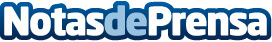 EIKEN participa en la Asamblea General de la Red Española de Clústeres Audiovisuales (REDCAU) que pretende fomentar la cooperación entre las empresas del sectorLa Asamblea se ha celebrado en el marco de la 70ª edición del Festival de Cine de San Sebastián. Integrado en Grupo GAIA, EIKEN integra a 75 organizaciones que dan empleo a más de 1.800 personas en la Comunidad autónoma vascaDatos de contacto:EIKEN Grupo GAIA Comunicación943223750Nota de prensa publicada en: https://www.notasdeprensa.es/eiken-participa-en-la-asamblea-general-de-la Categorias: Cine Televisión y Radio País Vasco Emprendedores http://www.notasdeprensa.es